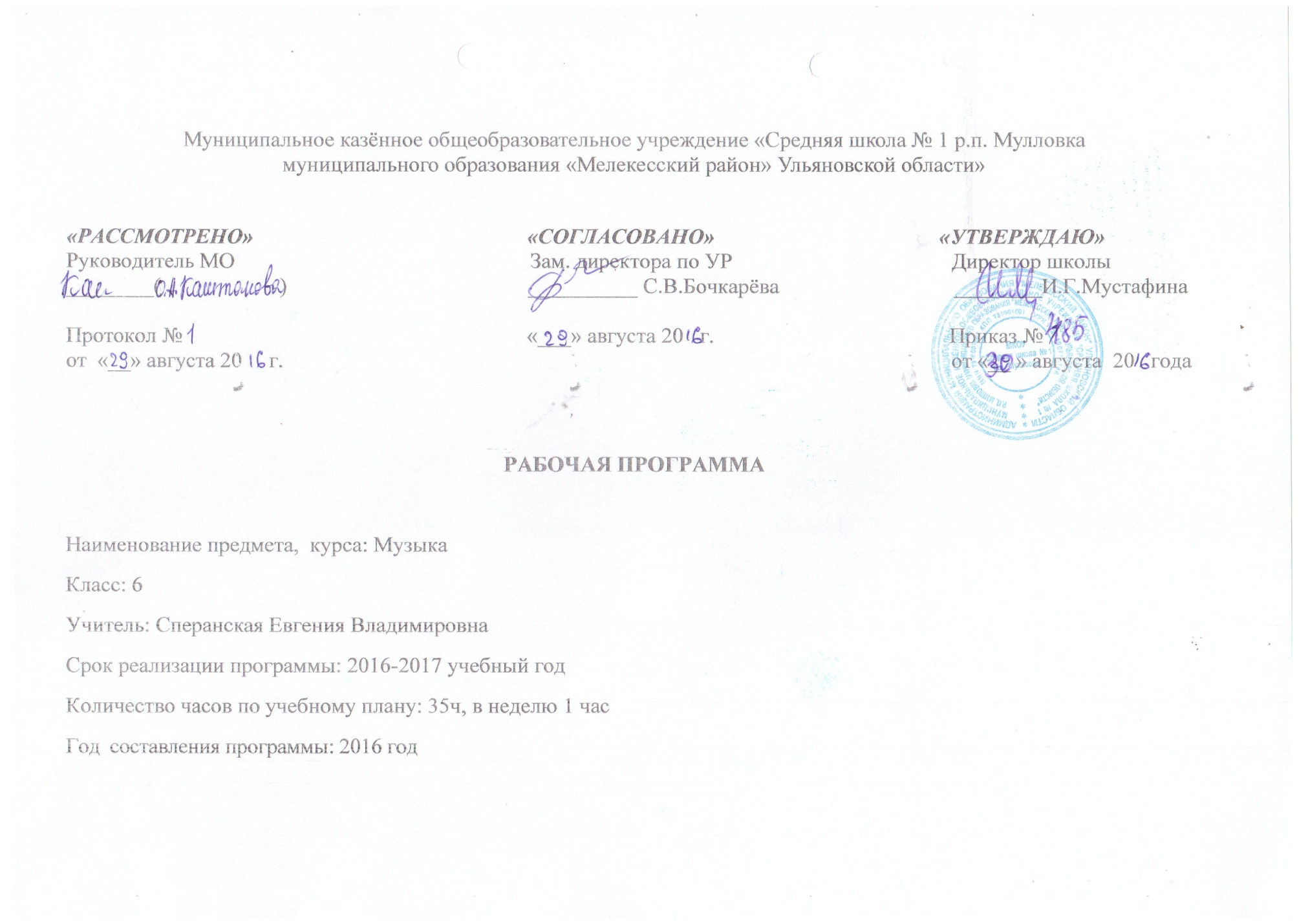 Место курса в базисном учебном плане.        Рабочая программа предназначена для 6 класса общеобразовательного учреждения и составлена в соответствии с требованиями федерального государственного образовательного стандарта основного общего образования, в том числе к планируемым результатам освоения основной образовательной программы основного общего образования, на основе концепции духовно-нравственного развития и воспитания личности.        Настоящая программа «Искусство. Музыка. 6 класс» составлена в полном соответствии с Базисным учебным планом образовательных учреждений общего образования и рабочей программы 5-9 классы авторов: В.В Алеева, Т.И. Науменко, Т.Н.Кичак.                Рабочая программа по музыке для 6  класса обращена главным образом к музыке, ее специфике, воплощенной в средствах музыкальной выразительности. Ритм, мелодия, гармония, полифонические жанры и приемы, фактуры, тембры, динамика предстают не просто как средства музыкального языка, но и как выразители многообразного мира чувств, настроений и характеров.       Особое внимание обращается на то, что опыт эмоционально-образного отношения к музыке и узнавание учащимися музыкальных произведений происходят в первую очередь на основе личностно окрашенного, эмоционально-образного общения с художественными образцами музыкального искусства в различных видах музыкальной деятельности; выявляются связи музыки с другими видами искусства и жизнью; раскрываются возможности музыки в преобразовании духовного мира человека, его душевного состояния.- В какой музыке господствует мелодия?- В чем смысл музыкальной гармонии?- Мир какой образности заключает в себе полифоническая музыка?- Какие выразительные возможности таятся в музыкальной динамике?      Все эти и другие вопросы, отраженные в образовательной программе по музыке и учебно-методическом комплекте для 6 класса, нацелены на выявление природы музыкальной выразительности, ее смысла, тайны воздействия на человека.       Целью уроков музыки в 6 классе является духовно-нравственное воспитание школьников через приобщение к музыкальной культуре как важнейшему компоненту гармонического формирования личности.       Задачи музыкального образования: научить школьников воспринимать музыку как неотъемлемую часть жизни каждого человека;содействовать развитию внимательного и доброго отношения к окружающему миру;воспитывать эмоциональную отзывчивость к музыкальным явлениям, потребность в музыкальных переживаниях;способствовать развитию интереса к музыке;способствовать формированию слушательской культуры на основе приобщения к вершинам музыкального искусства;сформировать систему знаний, нацеленных на осмысленное восприятие музыкальных произведений.Содержание образовательной программы «Музыка» базируется на нравственно-эстетическом, интонационно-образном, жанрово-стилевом постижении учащимися основных пластов музыкального искусства (фольклор, духовная музыка, «золотой фонд» классической музыки, сочинения современных композиторов) и их взаимодействия с произведениями других видов искусства.Реализация данной программы опирается на методы музыкального образования, разработанные Д.Б. Кабалевским, Л.В. Горюновой, А.А. Пиличаускасом, Э.Б. Абдуллиным.Поурочное планирование (распределение по количеству часов и тематика уроков) используется в рабочей программе без изменения.Логика изложения и содержание программы полностью соответствуют требованиям федерального компонента государственного стандарта среднего общего образования, поэтому в программу не внесено изменений.Количество часов в год – 35Количество часов в неделю – 1Количество часов в 1 четверти – 9.Количество часов во 2 четверти – 7.Количество часов в 3 четверти – 11.Количество часов в 4 четверти – 8.Для реализации программного содержания используются:Науменко Т.И. Музыка. 6 класс (Текст): учебник для общеобразовательных учреждений / Т.И. Науменко, В.В. Алеев. – М.: Дрофа, 2013.Музыка. 6 класс (Электронный ресурс): фонохрестоматия на 2 СD / Т.И. Науменко, В.В. Алеев. – М.: дрофа,  – 2 электронных оптических диска (CD-Rom).     Требования к уровню подготовки учащихся по итогам 6 класса заключаются:в умении определять в прослушанном музыкальном произведении его главные выразительные средства;в умении отразить свое понимание художественного воздействия музыкальных средств в размышлениях о музыке;умение находить взаимодействия между музыкой и другими видами искусства, а также между музыкой и жизнью на основе знаний, приобретенных на уроках;в проявлении навыков вокально-хоровой деятельности (исполнение одно- и двухголосных произведений с аккомпанементом, более сложных рисунков – синкопы, остинатного ритма);в умении определять на слух название произведения и его автора;в знании новых имен композиторов – О. Мессиан, Т. Альбинони, К. Сен-Санс, новых понятий и музыкальных терминов – сюита, реквием, месса, пульс, кульминация.ЛИТЕРАТУРАМетодические пособия для учителя:1.   Замятина Т.А. Современный урок музыки (Текст) / Т.А. Замятина. – М. : Глобус, 2008.2.   Абудеева Н.Б., Л.П. Карпушина. Музыка. Художественно образное развитие школьников (Разработки уроков (Текст) / авт. – сост. Н.Б. Абудеева, Л.П. Карпушина. – Волгоград: Учитель, 2010.3.   Под руководством Д.Б. Кабалевского. Программы общеобразовательных учреждений. Музыка. 1-8 классы (Текст) / Редакцию подготовили: Г.П. Сергеева, Е.Д. Критская, МОРФ, 2004, «Просвещение».4.   Музыка 1-7 классы, Искусство 8-9 классы (Программы образовательных учреждений). Автор концепции Г.П. Сергеева. / М.: Просвещение, 2010.5.   Смолина Е.А. Современный урок музыки (Творческие приемы и задания) / Е.А. Смолина. – Ярославль: Академия развития, 2007 – 128 с.6.   В.П. Анисимов. Диагностика му4зыкальных способностей детей. (Текст) / Анисимов В.П. – М.: Гуманит. Изд. Центр ВЛАДос, 2004.Дополнительная литература для учащихся:  Энциклопедический музыкальный словарь (Текст) гл. ред. Г.П. Келдыш. – М, 1959*.Музыкальный словарь Симбирска – Ульяновска / сост. И.А. Каторгина. – Ульяновск: УлГТУ, 2008, - 210с.Все о музыке. (Популярнвя энциклопедия) (Текст) / Кейт Спенс – «Белфаксиздатгруппа» русская версия – 1996.Большая энциклопедия музыки: пер. с итал. / Гвидо Боффи. – М.: АСТ: Астрель, 2006.Популярная история музыки. (Текст) Автор – составитель Е.Г. Горбачева. – М.: «Bere», 2002.Классические русские оперы (Либретто) (Текст) / Г.М. Сергеева – Ростов-на-Дону: Феникс, 2007.70 знаменитых композиторов. Судьба и творчество. (Текст) / А.А. Ладвинская. – Ростов-на-Дону: Феникс; Донецк: Кредо, 2007.Рок и поп (Текст) / Пол Роланд. – М.: ФАИР – ПРЕСС, 2003.Интернет-ресурсы, которые могут быть использованы учителем и учащимися для подготовки уроков, докладов и рефератов:  Википедия. Свободная энциклопедия (Электронный ресурс). – Режим доступа: http://ru.wikipedia.org/wiki Классическая музыка (Электронный ресурс). – Режим доступа: http://classic.сhubrik.ruМузыкальный энциклопедия (Электронный ресурс). – Режим доступа: http://dic.academic.ru/contents.nsf/enc_musicМузыкальный энциклопедический словарь (Электронный ресурс). – Режим доступа: http://www/music-dic.ruМузыкальный словарь (Электронный ресурс). – Режим доступа: yttp://dic.academic.ru/con-tents.nsf/dic_musicЦерковная музыка русских композиторов. Биографии композиторов. О каноне и акафисте. Тексты песнопений (Электронный ресурс). – Режим доступа :http://www.bogoslovy.ru                                    Учебно-тематический планСредства обучения.Наглядно-демонстрационные печатные пособия:Комплект портретов композиторов.Комплект наглядно-демонстрационных карт с изображением музыкальных инструментов.Информационно-коммуникационные средства:Балет (лучшее на DVD) – коллекция;Великие композиторы (CD) – коллекция;Шедевры классической музыки (CD) – коллекция;Шедевры русской классики (CD), Ридерз Дайджест.3.Технические средства обучения:компьютер;мультимедийный проектор;экран проекционный;принтер;интерактивная доска;DVD;музыкальный центр.4.Учебно-практическое оборудование:музыкальный инструмент, фортепьяно, синтезатор;аудиторная доска с магнитной поверхностью и набором приспособлений для крепления демонстрационного материала.Личностные результаты:развитие музыкально-эстетического чувства, проявляющегося в эмоционально-ценностном, заинтересованном отношении к музыке;совершенствование художественного вкуса;овладение художественными умениями и навыками в процессе продуктивной музыкально-творческой деятельности;наличие определённого уровня развития общих музыкальных способностей, включая образное и ассоциативное мышление, творческое воображение;формирование навыков самостоятельной, целенаправленной, содержательной музыкально-учебной деятельности;сотрудничество в ходе решения коллективных музыкально-творческих задач.Метапредметные результаты:анализ собственной учебной деятельности и внесение необходимых корректив для достижения запланированных результатов;проявление творческой инициативы и самостоятельности в процессе овладения учебными действиями;размышление о воздействии музыки на человека;использование разных источников информации;применение полученных знаний о музыке как виде искусства для решения разнообразных художественно-творческих задач;наличие аргументированной точки зрения в отношении музыкальных произведений;общение взаимодействие со сверстниками в совместной творческой деятельности. Предметные результаты:определение в прослушанном музыкальном произведении его главных выразительных средств – ритма, мелодии, гармонии, полифонических приёмов, фактуры, тембров, динамики;умение отразить понимание художественного воздействия музыкальных средств в размышлениях о музыке;проявление навыков вокально-хоровой деятельности.     №раздела    №  урока               Содержание (темы урока) Кол-во  часов       Тема года: « В чем сила музыки »       Тема года: « В чем сила музыки »      1                                Музыка души                                Музыка души     9        1Тысяча миров музыки     1     2-3Наш вечный спутник. Искусство и фантазия     2      4Искусство – память человечества     1      5Какой бывает музыка     1      6Волшебная сила музыки    1     7-8Музыка объединяет людей    2      9Тысяча миров музыки (обобщение по теме)    1      2                     Как создается музыкальное произведение                     Как создается музыкальное произведение    22     10Единство музыкального произведения     1     11Вначале был ритм. Ритм в окружающем нас мире    1   12-13О чем рассказывает музыкальный ритм    2     14Диалог метра и ритма    1   15-16От адажио к престо    2      17Мелодия – душа музыки     1   18-19«Мелодией одной звучат печаль и радость…» Мелодия угадывает нас самих. Регистр     2      20Что такое гармония    1     21Два начала гармонии    1     22Эмоциональный мир музыкальной гармонии     1     23Красочность музыкальной гармонии     1   24-25Полифония     2  26-27Фактура     2  28-29Тембры     2  30-31Динамика     2    3                         Чудесная тайна музыки                         Чудесная тайна музыки    4  32-33Чудесная тайна музыки. По законам красоты     2     34-35В чем сила музыки (заключительный урок по курсу)     2